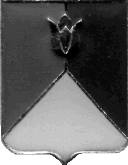 РОССИЙСКАЯ ФЕДЕРАЦИЯ  АДМИНИСТРАЦИЯ КУНАШАКСКОГО МУНИЦИПАЛЬНОГО РАЙОНАЧЕЛЯБИНСКОЙ  ОБЛАСТИПОСТАНОВЛЕНИЕ от 10.02.2023г. № 265В соответствии со статьей 179 Бюджетного кодекса Российской Федерации, Уставом Кунашакского муниципального района ПОСТАНОВЛЯЮ:Утвердить муниципальную программу «Доступное и комфортное жилье - гражданам России» в Кунашакском муниципальном районе Челябинской области на 2023 - 2027 годы» согласно приложению.Отделу информационных технологий Администрации Кунашакского муниципального района (Ватутин В.Р.) разместить настоящее постановление на официальном сайте Администрации Кунашакского муниципального района.3. Организацию выполнения настоящего постановления возложить на заместителя Главы муниципального района по жилищно-коммунальному хозяйству, строительству и инженерной инфраструктуре – руководителя Управления по ЖКХ, строительству и энергообеспечению Мухарамова Р.Я.Глава района                                                                                        С.Н. АминовМУНИЦИПАЛЬНАЯ ПРОГРАММА«ДОСТУПНОЕ И КОМФОРТНОЕ ЖИЛЬЕ - ГРАЖДАНАМ РОССИИ»В КУНАШАКСКОМ МУНИЦИПАЛЬНОМ РАЙОНЕ ЧЕЛЯБИНСКОЙ ОБЛАСТИНА 2023- 2027 ГОДЫПАСПОРТмуниципальной программы«Доступное и комфортное жилье - гражданам России»в Кунашакском муниципальном районе Челябинской областина 2023- 2027 годыГлава I. СОДЕРЖАНИЕ ПРОБЛЕМЫ И ОБОСНОВАНИЕНЕОБХОДИМОСТИ ЕЕ РЕШЕНИЯ ПРОГРАММНЫМИ МЕТОДАМИ1. Наличие для граждан возможности улучшения жилищных условий является важным показателем повышения благосостояния населения Кунашакского муниципального района Челябинской области, предпосылкой социальной и экономической стабильности государства, поэтому решение жилищной проблемы является одним из приоритетов государственной политики в Российской Федерации и Челябинской области.Основными задачами государственной политики в жилищной сфере являются создание необходимых условий для эффективной реализации гражданами возможностей по улучшению своих жилищных условий, а также оказание содействия в обеспечении жильем тех категорий граждан, которые не могут этого сделать самостоятельно.Программа будет реализована путем реализации следующих подпрограмм -	Субсидии молодым семьям,-	Газификация в Кунашакском районе;-	Капитальный ремонт многоквартирных домов в Кунашакском муниципальном районе на 2023-2027 годы.Что приведет к:- 	увеличению объемов жилищного строительства;- 	приведению жилищного фонда в соответствие со стандартами качества, обеспечивающими комфортные условия проживания граждан;- 	обеспечению доступности жилья и коммунальных услуг в соответствии с платежеспособным спросом граждан;-	обеспечению жильем отдельных категорий граждан и граждан, признанных нуждающимися в улучшении жилищных условий.Программа предусматривает мероприятия, необходимые для развития жилищного строительства в целях обеспечения доступности жилья для различных социальных групп населения Кунашакского муниципального района Челябинской области путем совершенствования механизмов развития рынка жилья и формирования нормативной правовой базы по его регулированию.Глава II. ОСНОВНЫЕ ЦЕЛИ И ЗАДАЧИ ПРОГРАММЫ1. Создание условий  для  увеличения  объемов  жилищного строительства;  осуществление  государственной  поддержки  граждан  при приобретении или строительстве жилья, увеличение объемов капитального ремонта многоквартирных домов, снижение объемом ветхо-аварийного жилищного фонда. 2. Для достижения поставленной цели определены основные задачи Программы:Осуществление строительства и реконструкции  объектов коммунальной инфраструктуры в целях увеличения  объемов жилищного строительства; -	Создание гражданам Кунашакского  муниципального района условий для приобретения и (или) строительства жилья;-	Развитие  системы  оказания  государственной  поддержки  гражданам при приобретении или строительстве жилья; -	Обеспечение  доступности  жилья  для   всех   категорий граждан Кунашакского муниципального района;           -	Обеспечение  сбалансированного  развития   и   освоения территорий    путем    организации  территориального планирования       и       проведения эффективной градостроительной  политики.Глава III. СРОКИ РЕАЛИЗАЦИИ ПРОГРАММЫ1. Реализация Программы рассчитана на 2023-2027 годы.Подпрограммы: 	-Газификация в Кунашакском муниципальном районе на 2023-2027 годы;-Комплексное развитие систем коммунальной инфраструктуры в Кунашакском муниципальном районе на 2023-2027 годы;-Капитальное  строительство и ремонт в Кунашакском муниципальном районе на 2023-2027 годы;-Оказание молодым семьям государственной поддержки для улучшения жилищных условий в Кунашакском муниципальном районе на 2023-2027 годы;-Подготовка земельных участков для освоения в целях жилищного строительства в Кунашакском муниципальном районе на 2023-2027 годы.	Глава IV. СИСТЕМА ПРОГРАММНЫХ МЕРОПРИЯТИЙ1. Программные мероприятия предусматривают разработку нормативной правовой базы, организационные и финансово-экономические мероприятия за счет средств бюджетов всех уровней и внебюджетных источников.2. Для строительства доступного жилья необходимо обеспечить:1) формирование системы территориального планирования, создание условий для разработки документов градостроительного проектирования муниципальных образований для обеспечения возможности принятия административных правовых решений по развитию и освоению территорий;2) создание условий для снижения административных барьеров в жилищном строительстве, внедрение прозрачных конкурентных процедур предоставления земельных участков для жилищного строительства, в том числе и для малоэтажного жилищного строительства;3) обеспечение объектами коммунальной инфраструктуры земельных участков для жилищного строительства, создание условий для привлечения кредитных средств и частных инвестиций для этих целей;4) внедрение в малоэтажное и индивидуальное жилищное строительство новых технологий строительства и строительных материалов, отвечающих стандартам качества, обеспечивающим комфортные условия проживания и жизнедеятельности граждан.Руководитель  Управления  ЖКХСЭ                                                                         Р.Я.МухарамовПодпрограмма «Газификация в Кунашакском муниципальном районе на 2023-2027 годы»Прогнозный план финансирования на 2023 годПрогнозный план финансирования на 2024 годПрогнозный план финансирования на 2025 годПРИЛОЖЕНИЕ 2   К Муниципальной программеот 10.02.2023г.№ 265      Подпрограмма «Комплексное развитие систем коммунальной инфраструктуры в Кунашакском муниципальном районе на 2023-2027 годы»Прогнозный план финансирования на 2023 год.Прогнозный план финансирования на 2024 годПрогнозный план финансирования на 2025 годПРИЛОЖЕНИЕ 3К Муниципальной программе от 10.02.2023г.№ 265Подпрограмма «Оказание молодым семьям государственной поддержки для улучшения жилищных условий в Кунашакском муниципальном районе Челябинской области на 2023-2027 годы»План финансирования на 2023  годПрогнозный план финансирования на 2024 годПрогнозный план финансирования на 2025 годПРИЛОЖЕНИЕ 4К Муниципальной программе от 10.02.2023г.№ 265Подпрограмма «Подготовка земельных участков для освоения в целях жилищного строительства в Кунашакском муниципальном районе на 2023-2027 годы»Прогнозный план финансирования на 2023  годПрогнозный план финансирования на 2024 годПрогнозный план финансирования на 2025 годПРИЛОЖЕНИЕ 5К Муниципальной программе от 10.02.2023г.№ 265Подпрограмма «Капитальное строительство и ремонт объектов коммунальной инфраструктуры в Кунашакском муниципальном районе на 2023-2027 годы»Прогнозный план финансирования на 2023 годПрогнозный план финансирования на 2024 годПрогнозный план финансирования на 2025 годПРИЛОЖЕНИЕ 6К Муниципальной программе от 10.02.2023г.№ 265Подпрограмма «Капитальный ремонт многоквартирных домов на территории Кунашакского муниципального района на 2023-2027 годы»Прогнозный план финансирования на 2023 годПрогнозный план финансирования на 2024 годПрогнозный план финансирования на 2025 годПРИЛОЖЕНИЕ 7К Муниципальной программе от 10.02.2023г.№ 265Подпрограмма «Создание и содержание мест ( площадок) накопление твердых коммунальных отходов, приобретение контейнеров для сбора и вывоза твердых коммунальных отходов с территории Кунашакского муниципального района на 2023-2027 год»Прогнозный план финансирования на 2023 год	Прогнозный план финансирования на 2024 год,Прогнозный план финансирования на 2025 годПРИЛОЖЕНИЕ 8К Муниципальной программе от 10.02.2022г.№ 265Подпрограмма «Ликвидация объектов накопленного экологического вреда (свалок ТКО) на территории Кунашакского муниципального района на 2023-2027 годы»Прогнозный план финансирования на 2023 годПрогнозный план финансирования на 2024 годПрогнозный план финансирования на 2025 годОб утверждении муниципальной программы  «Доступное и комфортное жилье - гражданам России» в Кунашакском муниципальном районе Челябинской области на 2023 - 2027 годы»Приложение 1к Постановлению администрации Кунашакского муниципального районаот 10.02.2023 г. № 265Наименование программы Муниципальная      программа   «Доступное   и комфортное  жилье  -  гражданам  России»   в Кунашакском муниципальном районе Челябинской  области  на  2023  -  2027 годы. Государственный заказчик программы Министерство строительства, инфраструктуры и дорожного хозяйства Челябинской области Муниципальный заказчик программы Администрация Кунашакского муниципального районаОсновные разработчики программы Управление по жилищно-коммунальному хозяйству и энергообеспечению администрации Кунашакского муниципального района,Цели программы Создание условий  для  увеличения  объемов  жилищного строительства;  осуществление  государственной  поддержки  граждан  при                     приобретении или строительстве жилья;увеличение объемов капитального ремонта многоквартирных домов;повышение уровня газификации жилого фонда в сельской местности;обеспечение потребителей к 2027 году коммунальными ресурсами нормативного качества при доступной стоимости и обеспечении надежной и эффективной работы коммунальной инфраструктуры.Задачи программы - осуществление строительства и реконструкции  объектов коммунальной инфраструктуры в целях увеличения  объемов жилищного строительства;    - создание гражданам Кунашакского  муниципального   района условий для приобретения и (или) строительства жилья;  - развитие  системы  оказания  государственной  поддержки  гражданам при приобретении или строительстве жилья; - обеспечение  доступности  жилья  для   всех   категорий граждан Кунашакского муниципального района;            - обеспечение  сбалансированного  развития   и   освоения территорий    путем    организации  территориального планирования       и проведения эффективной градостроительной  политики.Сроки реализации программы2023- 2027 годы Перечень подпрограмм -Газификация в Кунашакском муниципальном районе на 2023-2027 годы (приложение 1);-Комплексное развитие систем коммунальной инфраструктуры в Кунашакском муниципальном районе на 2023-2027 годы (приложение 2);-Оказание молодым семьям поддержки для улучшение жилищных условий в Кунашакском муниципальном районе на 2023-2027 годы (приложение 3);-Подготовка земельных участков для освоения в целях жилищного строительства в Кунашакском муниципальном районе на 2023-2027 годы (приложение 4);-Капитальное строительство и ремонт объектов коммунальной инфраструктуры в Кунашакском муниципальном районе на 2023-2027 годы (приложение 5).-Капитальный ремонт многоквартирных домов на территории Кунашакского муниципального района на 2023-2027 годы (Приложение 6)- Создание и содержание мест (площадок) накопление твердых коммунальных отходов, приобретение контейнеров для сбора и вывоза твердых коммунальных отходов с территории Кунашакского муниципального района на 2023-2027 год (Приложение 7)- Ликвидация объектов накопленного экологического вреда (свалок ТКО) на территории Кунашакского муниципального района на 2023-2027 годы (Приложение 8)Объемы и источники финансирования Программы Всего – 193 111,934 тыс. руб.в том числе по годам2023 г. -   34 296,025 тыс . руб.2024 г. –    94 005,309. руб.2025 г. –  64810,600 тыс. руб.2026 г. – 0,00 тыс. руб.2027 г. – 0,00 тыс. руб.Важнейшие целевые индикаторы и показателиГодовой объем ввода в эксплуатацию жилья (кв. м);Повышение уровня газификации жилого фонда в сельской местности (%);Количество отремонтированных домов от общего количества домов в районе (кол-во домов);Количество изготовленных технических паспортов многоквартирных домов в районе (кол-во домов);Уровень износа объектов коммунальной инфраструктуры (кол-во домов);Ожидаемые конечные результаты Программы и показатели ее социально экономической эффективностиУлучшение   жилищных   условий   граждан   Кунашакского муниципального  района (рост  обеспеченности  жильем);  Увеличение  годового объема ввода в эксплуатацию  жилья;Снижение   объема    жилищного    фонда,    признанного непригодным для проживания;                    Увеличение площади     земельных    участков     для     жилищного строительства,  Повышение уровня газификации природным газом;Создание   условий   для    улучшения   демографической ситуации в  Кунашакском муниципальном  районе;Укрепления семейных отношений и     снижения социальной напряженности в обществе. ПРИЛОЖЕНИЕ 1   к муниципальной программеот 10.02.2023г.№ 265      №НаименованиеСумма ВСЕГО, руб.В том числеВ том числеГРБС№НаименованиеСумма ВСЕГО, руб.Областной бюджет,.руб.Местный бюджет,руб.1Газоснабжение жилых домов в д. Юлдашева Кунашакского района Челябинской области3 881 820,003 877 938,183 881,82УЖКХСЭ2Газоснабжение жилых домов в д. Ямантаева Кунашакского района Челябинской области3 347 210,003 343 861,823 348,18УЖКХСЭ3Выполнение ПИР по объекту : «Подводящий газопровод для газоснабжения жилых домов в д.Карагайкуль Кунашакского района Челябинской области2 779 909,432 779 909,43УЖКХСЭ4ГосЭкспертиза по ПИР 4 000 000,004 000 000,00УЖКХСЭ5Выполнение ПИР по объекту : «Подводящий газопровод для газоснабжения жилых домов в с. Нугуманово Кунашакского района Челябинской области»2 212 860,572 212 860,57УЖКХСЭИтого16 721 800,007 221 800,009 000 000,00№НаименованиеСумма ВСЕГО, тыс.руб.В том числеВ том числеГРБС№НаименованиеСумма ВСЕГО, тыс.руб.Областной бюджет,тыс. руб.Местный бюджет,тыс. руб.1Строительство Подводящего газопровода к жилым домам д.Султанова  Кунашакского района Челябинской области»23 174 975,0023 151 800,0023 175,00УЖКХСЭ2Проектные работы на строительство подводящих газопроводов, в т.ч.ГосЭкспертиза4 976 825,004 976 825,00УЖКХСЭИтого 28 151 800,0023 151 800,005 000 000,00№НаименованиеСумма ВСЕГО, руб.В том числеВ том числеГРБС№НаименованиеСумма ВСЕГО, руб.Областной бюджет, руб.Местный бюджет, руб.1Подводящий газопровод для газоснабжения жилых домов в п.Тахталым ж.д.ст.23 174 975 23 151 800,0023 175,00УЖКХСЭ2Подводящий газопровод для газоснабжения жилых домов в с.Аширово (д.Сосновка,д.Бурино,д.Баязитова, Махмутова, Алифкулова ) Кунашакского района Челябинской области4 976 825,004 976 825,00УЖКХСЭИтого28 151 800,0023 151 800,005 000 000,00№НаименованиеСумма ВСЕГО, руб.В том числеВ том числеГРБС№НаименованиеСумма ВСЕГО, руб.Областной бюджет, руб.Местный бюджет,руб.ГРБС1Капитальный ремонт ввода теплосети от ТК-55 к зданию МБУ Спортивная школа Саулык по ул.Ленина 95 с. Кунашак1 001 001,001 000 000,001001,00УЖКХСЭ2Капитальный ремонт ввода теплосети от ТК №12А до узла управления жилого дома по ул.Пионерскаяд.67 в с. Кунашак500 500,50500 000,00500,50УЖКХСЭ3Мероприятия по модернизации, реконструкции, капитальному ремонту и строительству котельных, систем водоснабжения,водоотведения, систем электроснабжения, теплоснабжения,включая центральные тепловые пункты, в том числепроектно-изыскательским работам, капитальному ремонтугазовых систем629 429,44628 800,00629,44УЖКХСЭ4Ремонт скважин 500 000,00500 000,005Строительство водопроводов2 007 014,062 007 014,066Предпроектные работы ПИР «Очистные сооружения»0 0ИТОГО4 637 945,002 128 800,002 509 145,0№НаименованиеСумма ВСЕГО, руб.В том числеВ том числеГРБС№НаименованиеСумма ВСЕГО, руб.Областной бюджет, руб.Местный бюджет, руб.1Мероприятия по модернизации, реконструкции, капитальному ремонту и строительству котельных, систем водоснабжения,водоотведения, систем электроснабжения, теплоснабжения,включая центральные тепловые пункты, в том числепроектно-изыскательским работам, капитальному ремонтугазовых систем28 197 000,0025 697 000,002 500 000,00УЖКХСЭИТОГО28 197 000,0025 697 000,002 500 000,00№НаименованиеСумма ВСЕГО, руб.В том числеВ том числеГРБС№НаименованиеСумма ВСЕГО, руб.Областной бюджет, руб.Местный бюджет, руб.1Мероприятия по модернизации, реконструкции, капитальному ремонту и строительству котельных, систем водоснабжения,водоотведения, систем электроснабжения, теплоснабжения,включая центральные тепловые пункты, в том числепроектно-изыскательским работам, капитальному ремонтугазовых систем28 197 000,0025 697 000,002 500 000,00УЖКХСЭИТОГО28 197 000,0025 697 000,002 500 000,00№НаименованиеСумма ВСЕГО, руб.В том числеВ том числеГРБС№НаименованиеСумма ВСЕГО, руб.Федеральный и областной бюджет, руб.Местный бюджет, руб.ГРБС1Оказание молодым семьям государственной поддержки для улучшения жилищных условий4 072 400,002 072 400,002 000 000,00УЖКХСЭИтого4 072 400,002 072 400,002 000 000,00№НаименованиеСумма ВСЕГО, руб.В том числеВ том числеГРБС№НаименованиеСумма ВСЕГО, руб.Областной бюджет, руб.Местный бюджет, руб.1Оказание молодым семьям государственной поддержки для улучшения жилищных условий6 656 600,004 656 6002 000 000,00УЖКХСЭИТОГО6 656 600,004 656 6002 000 000,00№НаименованиеСумма ВСЕГО, руб.В том числеВ том числеГРБС№НаименованиеСумма ВСЕГО, руб.Областной бюджет, руб.Местный бюджет, руб.1Оказание молодым семьям государственной поддержки для улучшения жилищных условий6 661 800,004 661 800,002 000 000,00УЖКХСЭИТОГО6 661 800,004 661 800,002 000 000,00№НаименованиеСумма ВСЕГО, руб.В том числеВ том числеГРБС№НаименованиеСумма ВСЕГО, руб.Федеральный и областной бюджет, руб.Местный бюджет, руб.ГРБС1Подготовка земельных участков для освоения в целях жилищного строительства в Кунашакском муниципальном районе Челябинской области 0,000,00УИЗОИтого0,00,00№НаименованиеСумма ВСЕГО, руб.В том числеВ том числеГРБС№НаименованиеСумма ВСЕГО, руб.Федеральный и областной бюджет, руб.Местный бюджет, руб.ГРБС1Подготовка земельных участков для освоения в целях жилищного строительства в Кунашакском муниципальном районе Челябинской области 0,000,00УИЗОИтого0,00,00№НаименованиеСумма ВСЕГО, руб.В том числеВ том числеГРБС№НаименованиеСумма ВСЕГО, руб.Федеральный и областной бюджет, руб.Местный бюджет, руб.ГРБС1Подготовка земельных участков для освоения в целях жилищного строительства в Кунашакском муниципальном районе Челябинской области 0,000,00УИЗОИтого0,00,00№НаименованиеСумма ВСЕГО, руб.В том числеВ том числеГРБС№НаименованиеСумма ВСЕГО, руб.Областной бюджет, руб.Местный бюджет, руб.1Строительство круглогодичной ледовой арены на стадионе Кунашакский в с. Кунашак Челябинской области000УЖКХСЭИТОГО000№НаименованиеСумма ВСЕГО, руб.В том числеВ том числеГРБС№НаименованиеСумма ВСЕГО, руб.Областной бюджет, руб.Местный бюджет, руб.1Строительство круглогодичной ледовой арены на стадионе Кунашакский в с. Кунашак Челябинской области1 000 000,0001 000 000,00 УЖКХСЭИТОГО1 000 000,001 000 000,00№НаименованиеСумма ВСЕГО, руб.В том числеВ том числеГРБС№НаименованиеСумма ВСЕГО, руб.Областной бюджет, руб.Местный бюджет, руб.1Строительство круглогодичной ледовой арены на стадионе Кунашакский в с. Кунашак Челябинской области1 000 000,0001 000 000,00УЖКХСЭИТОГО1 000 000,0001 000 000,00УЖКХСЭ№НаименованиеСумма ВСЕГО, руб.В том числеВ том числеГРБС№НаименованиеСумма ВСЕГО, руб.Областной бюджет, руб.Местный бюджет, руб.1Капитальный ремонт многоквартирных домов на территории Кунашакского муниципального района на 2023-2027 годы0,000,000,00УЖКХСЭИтого0,000,000,00№НаименованиеСумма ВСЕГО, руб.В том числеВ том числеГРБС№НаименованиеСумма ВСЕГО, руб.Областной бюджет, руб.Местный бюджет, руб.1Капитальный ремонт многоквартирных домов на территории Кунашакского муниципального района на 2023-2027 годы0,000,000,00УЖКХСЭИтого0,000,000,00№НаименованиеСумма ВСЕГО, руб.В том числеВ том числеГРБС№НаименованиеСумма ВСЕГО, руб.Областной бюджет, руб.Местный бюджет, руб.1Капитальный ремонт многоквартирных домов на территории Кунашакского муниципального района на 2023-2027 годы0,000,000,00УЖКХСЭИтого0,000,000,00№НаименованиеСумма ВСЕГО, руб.В том числеВ том числеГРБС№НаименованиеСумма ВСЕГО, руб.Областной бюджет, руб.Местный бюджет, руб.1Приобретение контейнеров499 999,000499 999,00УЖКХСЭИтого499 999,000499 999,00№НаименованиеСумма ВСЕГО, руб.В том числеВ том числеГРБС№НаименованиеСумма ВСЕГО, руб.Областной бюджет, руб.Местный бюджет, руб.1Приобретение контейнеров500 000,000500 000,00УЖКХСЭИтого500 000,000500 000,00№НаименованиеСумма ВСЕГО, руб.В том числеВ том числеГРБС№НаименованиеСумма ВСЕГО, руб.Областной бюджет, руб.Местный бюджет, руб.1Приобретение контейнеров500 000,000500 000,00УЖКХСЭИтого500 000,000500 000,00№НаименованиеСумма ВСЕГО, руб.В том числеВ том числеГРБС№НаименованиеСумма ВСЕГО, руб.Областной бюджет, руб.Местный бюджет, руб.1Ликвидация несанкционированных свалок4 836 512,004 332 100,00504 412,00УЖКХСЭ2Рекультивация земельных участков нарушенных размещением ТКО3 527 369,003 351 000,00176 369,00УЖКХСЭИтого8 363 881,007 683 100,00680 781,00№НаименованиеСумма ВСЕГО, руб.В том числеВ том числеГРБС№НаименованиеСумма ВСЕГО, руб.Областной бюджет, руб.Местный бюджет, руб.1Ликвидация несанкционированных свалок10 628 540,0010 523 700,00104 840,00УЖКХСЭ2Рекультивация земельных участков нарушенных размещением ТКО18 871 369,0017 927 800,00943 569,00УЖКХСЭИтого29 499 909,0028 451 500,001 048 409,00УЖКХСЭ№НаименованиеСумма ВСЕГО, руб.В том числеВ том числеГРБС№НаименованиеСумма ВСЕГО, руб.Областной бюджет, руб.Местный бюджет, руб.1Ликвидация несанкционированных свалок0,000,000,00УЖКХСЭ2Рекультивация земельных участков нарушенных размещением ТКО300 000,000,00300 000,00УЖКХСЭИтого300 000,000,00300 000,00УЖКХСЭ